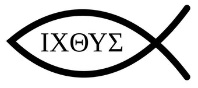 QuestionAnswerMarks1Give two examples of how someone may achieve salvation (saved from sin).  /22Explain the idea of original sin.     /33For the ______ of _____ is death, but the gift of ___ is _____ life in _____ _____.’The missing words of the quotation are…     /64‘It is impossible not to sin’. Explain two reasons to agree with this statement and two reasons to disagree.      /8QuestionAnswerMarks1Give two examples of how someone may achieve salvation (saved from sin).         /2Explain the idea of original sin.     /33For the ______ of _____ is death, but the gift of ___ is _____ life in _____ _____.’The missing words of this quotation are…     /64‘It is impossible not to sin’. Explain two reasons to agree with this statement and two reasons to disagree.      /8